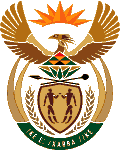 MINISTRY OF ENERGYREPUBLIC OF SOUTH AFRICAPRIVATE BAG x 96, PRETORIA, 0001, Tel (012) 406 7658PRIVATE BAG x 9111, CAPE TOWN, 8000 (021) 469 6412, Fax (021) 465 5980Enquiries: Malusi.ndlovu@energy.gov.za	Memorandum from the Parliamentary OfficeNational Assembly Question : 	25732573.	Mr E J Marais (DA) to ask the Minister of Energy:Is her department considering to source electricity from energy ships and power barges run by the company Karpower; if not, why not; if so, when can the citizens expect to have these ships producing electricity on our shores? NW2947EReplyYes, we have issued a Request for Information in relation to any initiative to relieve the grid constraints, including through power barges. The Request for Information results have been collated and the procurement process will follow within the next 2 months. 